新型コロナウイルス感染拡大防止のための対応及び留意事項について（受講者・講師用）■研修会前１．以下の事項に該当する場合は参加いただけませんので、お早めに当会までご連絡ください。□新型コロナウイルス感染症に罹患して治癒していない場合。□体調が優れない場合（感染および感染が疑われる以下の症状がある場合）。・平熱を超える発熱、倦怠感、咳、痰、咽頭痛、嗅覚や味覚の異常、筋肉関節の痛み、吐き気　等□開催日前２週間以内に新型コロナウイルス感染症陽性とされた方との濃厚接触がある場合。□同居家族や身近な知人に感染が疑われる方がいる場合。２．アルコール消毒が使えない方は、お早めにブロック事務局までご連絡ください。■研修会中の対策について１．マスク等の着用　・飲食時以外は常に必ずマスク(不織布製。綿やウレタン製ではないもの。各自でご準備ください)を着用してください。鼻までしっかり覆ってください。マスクを外して会話することは絶対に避けてください。　　また、演習時にはフェイスシールド（ブロック事務局で準備）を着用してください。又はゴーグルをご持参ください。２．検温、消毒、換気　等　・毎朝、入室の際は全員に検温をさせていただきます。３７.５℃以上（または平熱比１℃超過）の発熱がある場合は参加できません。　・会場内にアルコール消毒をご用意しておりますので、こまめに消毒を行ってください。　　（各自適宜ハンドクリーム等で保湿を行ってください。）・昼食前、トイレを使った後には、しっかり手洗いを行ってください。　・研修中は会場の換気を行いますので、温度調整がとれるようご準備願います。３．ソーシャルディスタンス　・他の参加者等との間隔は極力密にならないようにご協力ください。４．その他・初日入室時「研修参加同意書」をご提出いただきます。提出いただけない方は参加できません。・食事の際はグループを作らず、会話はお控えください。研修後の交流会や食事会等の開催もお控えください。・昼食時、外食される場合は「新北海道スタイル」実践店でお願いいたします。  ・研修期間中、夜の街などの繁華街には行かないようご配慮ください。・ごみは当日中に必ずお持ち帰りください。（放置、会場へ捨てるなどの行為は禁止）・トイレに蓋がある会場の場合、流す際は蓋を閉めてからお願いいたします。・体調不良となった場合は速やかに申し出てください。状況によっては途中で退席いただく場合がございます。　・研修期間中または研修後２週間以内に新型コロナウイルス感染症を発症した場合は、速やかに当会までご連絡ください。その際、参加者全員の氏名や連絡先等の個人情報を関係機関に提出いたします。ご了承ください。　・スマートフォンをお持ちの方は、新型コロナウイルス接触確認アプリ（COCOA）をインストール願います。　       　　　【iPhoneの方はこちら】                 【Androidの方はこちら】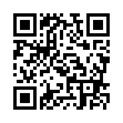 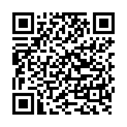 ５．お問合せ先　　一般社団法人 北海道認知症グループホーム協会　○○ブロック　事務局　担当：○○　　〒000-0000　○○市北○条西○丁目○番地　　TEL：000-000-0000　　FAX：000-000-0000研修会初日要提出研修へ参加いただくにあたり、新型コロナウイルス感染症対策について、下記の同意をお願いしております。初日入室時にご提出ください。提出いただけない方は参加できません。・新型コロナウイルス感染症に罹患して治癒していない場合は参加できません。・体調が優れない場合（感染および感染が疑われる以下の症状がある場合）は参加できません。平熱を超える発熱、倦怠感、咳、痰、咽頭痛、嗅覚や味覚の異常、筋肉関節の痛み、吐き気　等・開催日前２週間以内に新型コロナウイルス感染症陽性とされた方との濃厚接触がある場合は参加できません。・同居家族や身近な知人に感染が疑われる方がいる場合は参加できません。・飲食時以外は常に必ずマスク(不織布製。綿やウレタン製ではないもの。各自でご準備ください)を着用してください。鼻までしっかり覆ってください。マスクを外して会話することは絶対に避けてください。・演習時にはフェイスシールド（当会で準備）を着用してください。又はゴーグルをご持参ください。・毎朝、入室の際は全員に検温をさせていただきます。３７.５℃以上（または平熱比１℃超過）の発熱がある場合は参加できません。・会場内にアルコール消毒をご用意しておりますので、こまめに消毒を行ってください。　（各自適宜ハンドクリーム等で保湿を行ってください。）・昼食前、トイレを使った後には、しっかり手洗いを行ってください。・研修中は会場の換気を行いますので、温度調整がとれるようご準備願います。・他の参加者等との間隔は極力密にならないようにご協力ください。・食事の際はグループを作らず、会話はお控えください。研修後の交流会や食事会等の開催もお控えください。・昼食時、外食される場合は「新北海道スタイル」実践店でお願いいたします。・研修期間中、夜の街などの繁華街には行かないようご配慮ください。・ごみは当日中に必ずお持ち帰りください。（放置、会場へ捨てるなどの行為は禁止）・トイレに蓋がある会場の場合、流す際は蓋を閉めてからお願いいたします。・体調不良となった場合は速やかに申し出てください。状況によっては途中で退席いただく場合がございます。・研修期間中または研修後２週間以内に新型コロナウイルス感染症を発症した場合は、速やかに当会までご連絡ください。その際、参加者全員の氏名や連絡先等の個人情報を関係機関に提出致します。ご了承ください。・スマートフォンをお持ちの方は、新型コロナウイルス接触確認アプリ（COCOA）をインストール願います。上記に同意し、2021年度第○回○○○○○○研修 に参加します。所属先名　　　　　　　　　　　　　　　　　　　　　　　　　　　　　　　　　　　　　　　　　署名　　　　　　　　　　　　　　　　　　　　　 　　　記入日 　　  　　 年　 　　月　　　日※全て自署でお願いいたします一般社団法人　北海道認知症グループホーム協会　○○ブロック担当：○○　〒000-0000　○○市北○条西○丁目○番地　　TEL：000-000-0000　　FAX：000-000-0000